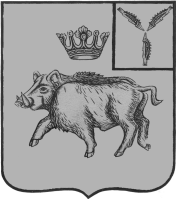 СОВЕТ БАРНУКОВСКОГО МУНИЦИПАЛЬНОГО ОБРАЗОВАНИЯ БАЛТАЙСКОГО МУНИЦИПАЛЬНОГО РАЙОНАСАРАТОВСКОЙ ОБЛАСТИСто восемнадцатое заседание Совета третьего созываРЕШЕНИЕот 20.07.2018  № 293	с. БарнуковкаОб отмене решения Совета Барнуковского муниципальногообразования Балтайского муниципального района Саратовской области от 26.04.2018 № 275 «О принятии Устава Барнуковского  муниципального образования Балтайского муниципального района Саратовской области»Руководствуясь статьей 21 Устава Барнуковского муниципального образования Балтайского муниципального района Саратовской области, Совет Барнуковского муниципального образования Балтайского муниципального района Саратовской области РЕШИЛ:1.Отменить решение Совета Барнуковского муниципального образования Балтайского муниципального района Саратовской области от 26.04.2018 № 275 «О принятии Устава Барнуковского муниципального образования Балтайского муниципального района Саратовской области».2.Настоящее решение вступает в силу со дня его опубликования на официальном сайте администрации Балтайского муниципального района.Глава Барнуковского муниципального образования			             А.А.Медведев